ЗАКОН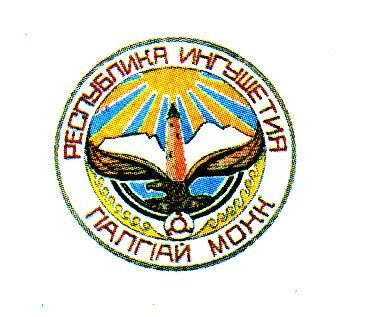 РЕСПУБЛИКИ ИНГУШЕТИЯО внесении изменения в статью 3 Закона Республики Ингушетия«О социальном обслуживании граждан в Республике Ингушетия»ПринятНародным СобраниемРеспублики Ингушетия                                  30 марта  2017 годаСтатья 1Внести в статью 3 Закона Республики Ингушетия от 10 декабря                2014 года №68-РЗ «О социальном обслуживании граждан в Республике Ингушетия» (газета «Ингушетия», 2014, 13 декабря) изменение, дополнив ее пунктом 141 следующего содержания:«141) обеспечение на своем официальном сайте в информационно-телекоммуникационной сети «Интернет» технической возможности выражения мнений получателями социальных услуг о качестве оказания услуг организациями социального обслуживания;».Статья 2Настоящий Закон вступает в силу по истечении десяти дней после дня его официального опубликования.	  ГлаваРеспублики Ингушетия	  	                                         Ю.Б. Евкуров 	 г. Магас«____» __________ 2017 года	№_____